
Job Title: CURL Student Web/Media Assistant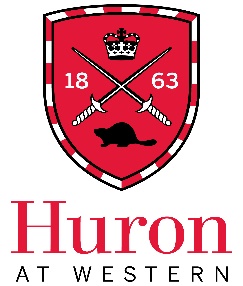 Expected Start Date: October 10, 2023End Date: April 30, 2024Direct Supervisor: Sherri Liska, Access and Media Coordinator, CURL Hours per Week: ~7-10Rate of pay: $16.55 per hourJob OverviewThe Centre for Undergraduate Research Learning (CURL) is seeking a part-time student assistant to provide creative support with CURL’s social media and online presence, especially during conference season (November-December and March-April). Duties would include writing, designing, and scheduling social media posts; updating our Wordpress website; and other online tasks as required. This is a remote/online position.Preferred QualificationsStrong writing and proofreading skillsStrong eye for design (positive/negative space, use of colour, clarity, etc.)Experience with graphic/web design (especially Canva/Wordpress), social media content creation, and/or journalism would be a strong assetPersonable and courteous in working relationships with faculty, peers and the publicEnthusiastic about undergraduate research learning, diversity, and accessibilityAbility to organize time, communicate barriers, and ask for help when neededEligibilityAll undergraduate students registered at Huron University College with a minimum 60% course load (40% course load for students with disabilities) are eligible.ApplicationTo apply, please forward a letter of interest, a resume, contact information for one academic and/or professional reference, and requests for accommodation during the interview process to sliska@uwo.ca AND curl@uwo.ca. Please put “CURL Web Assistant Application – [Your Name]” as the subject line.
Examples of previous writing, design, or social media content, whether personal, academic, or professional, are very strongly encouraged.All applicants must complete a financial profile with Jane Parker (mjparker@huron.uwo.ca). Students who are ineligible for a Huron work study ARE still eligible for this role.Applications are due by 11:59PM on Sunday, September 17, 2023.
Zoom interviews are expected to occur the week of September 25-29. 